           Изготовитель: ООО "Дмитровский мебельный комбинат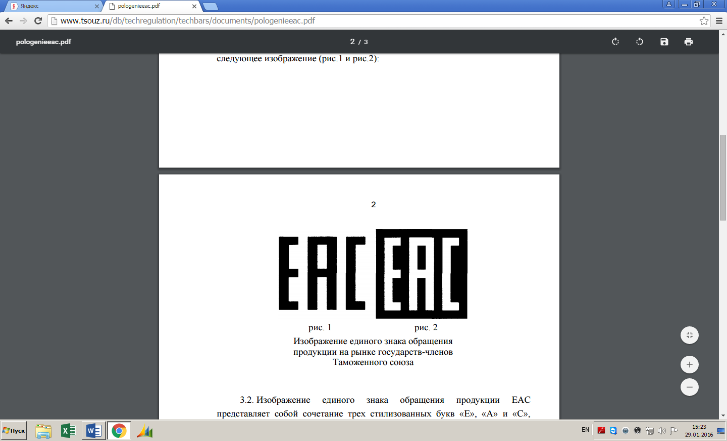                                     		Адрес: Россия, 141800, Московская область, г. Дмитров, ул. Бирлово поле, д. 18           Код 631                      Диван-кровать «Авиньон мини»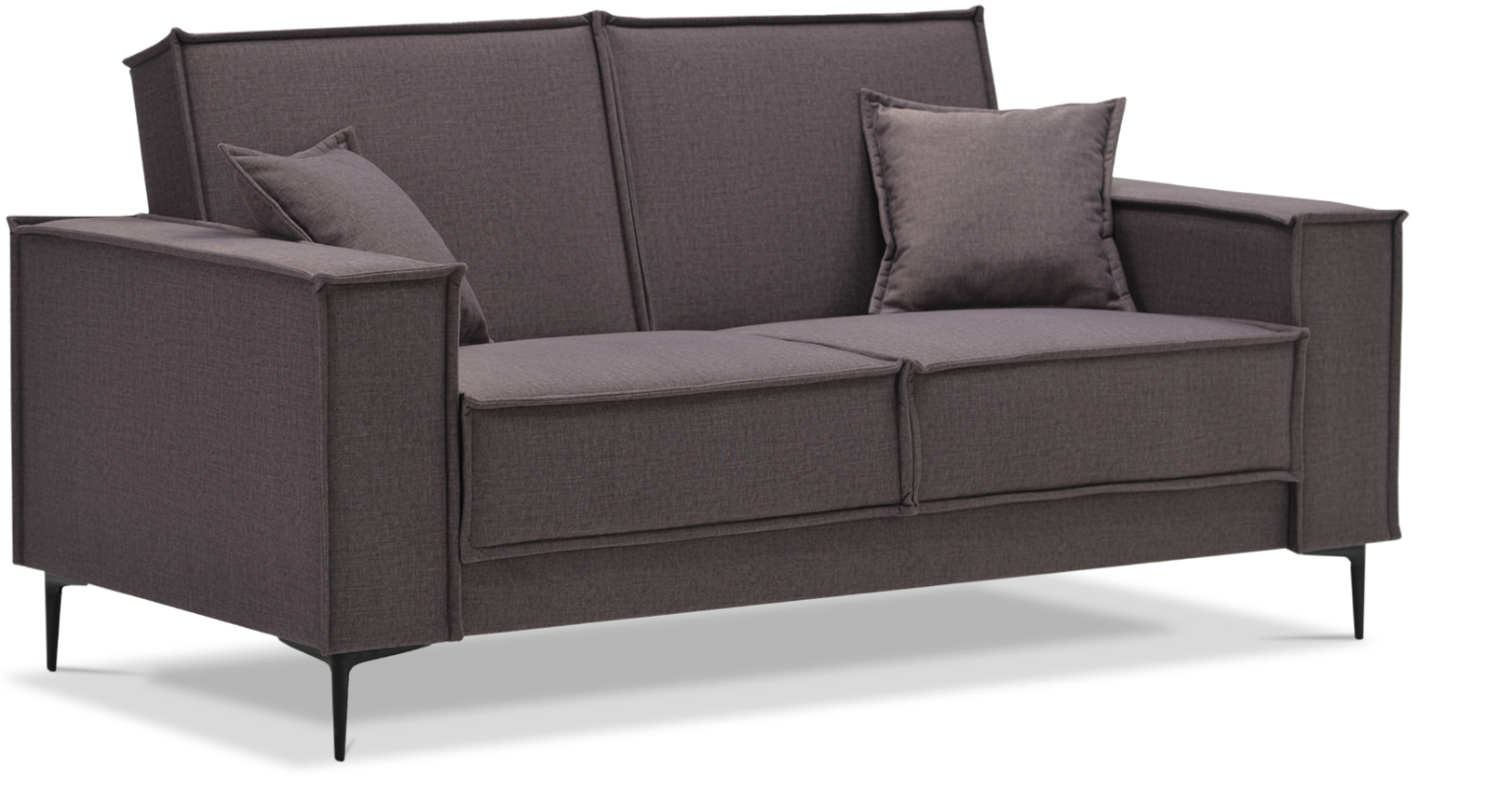 Габаритные размеры: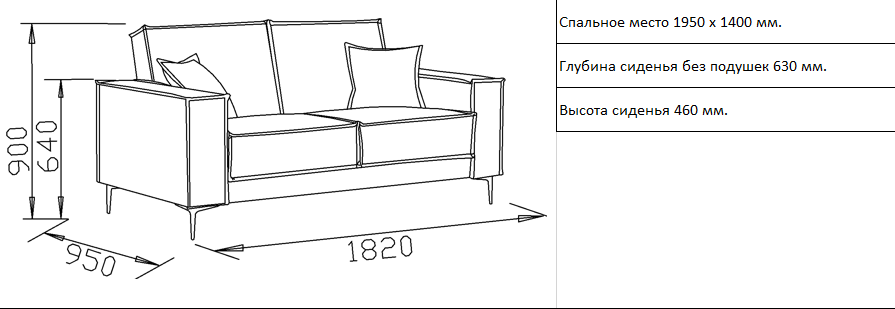     Каркас. Выполнен с использованием древесины хвойных пород, ЛДСП, ДВПО, ХДФ, ДСП, фанеры. Опоры дивана выполнены из металла.  Наполнение. Спальное место сформировано с применением пружинной змейки и высококачественного ППУ. Наполнитель декоративных подушек – смесь 75/25 (синтепух/ крошка ППУ).       Декоративный чехол. Выполнен из современных мебельных тканей.	Сборка дивана Для сборки дивана выбирайте ровный участок пола! При искривлениях пола возможны отклонения в работе механизма трансформации дивана, перекосы формы изделия.Проводите сборку дивана вдвоём. Перемещайте все детали бережно, без рывков, укладывайте устойчиво, избегайте их падений и ударов! Для сборки изделия необходимо:СиденьеСпальное местоПринцип трансформации дивана:Рис.1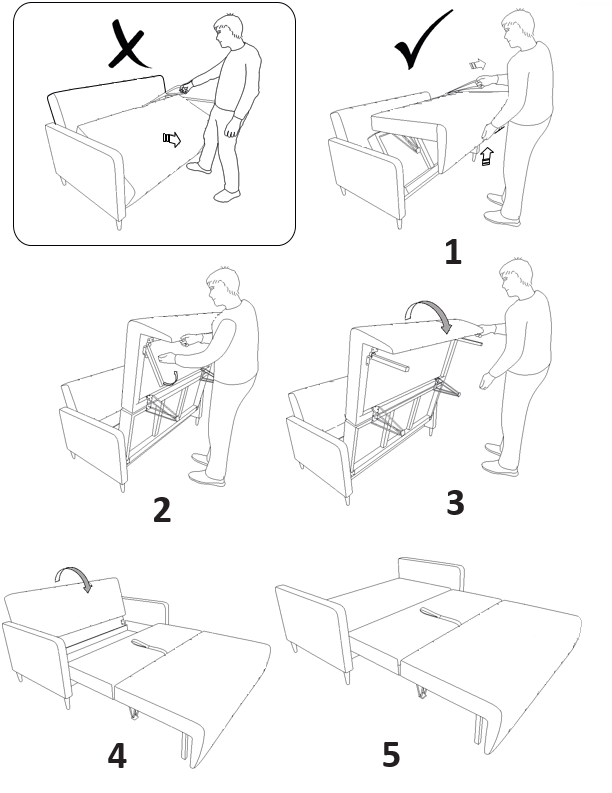 Рис.2Отвертка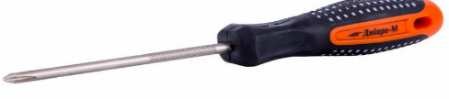 Проверить список деталей, узлов и фурнитуру:           Диван ……………...…………………………………………….……….1шт.            Спинка ……...……………….………………………..….………………1шт.            Подушка декоративная …………………………………………………2шт.              Саморез 5_30 …………………………………………………………...16шт.                 Саморез 4_30 ……………………………………………………………4шт. Саморез 4_70 ……………………………………………………………4шт.Проверить список деталей, узлов и фурнитуру:           Диван ……………...…………………………………………….……….1шт.            Спинка ……...……………….………………………..….………………1шт.            Подушка декоративная …………………………………………………2шт.              Саморез 5_30 …………………………………………………………...16шт.                 Саморез 4_30 ……………………………………………………………4шт. Саморез 4_70 ……………………………………………………………4шт.1.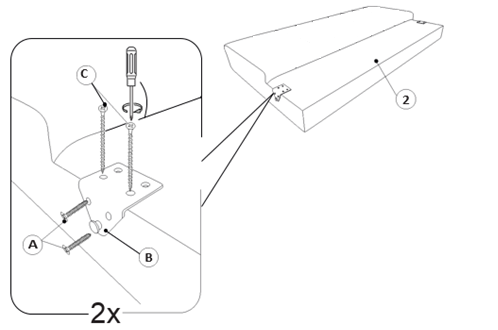 1.2.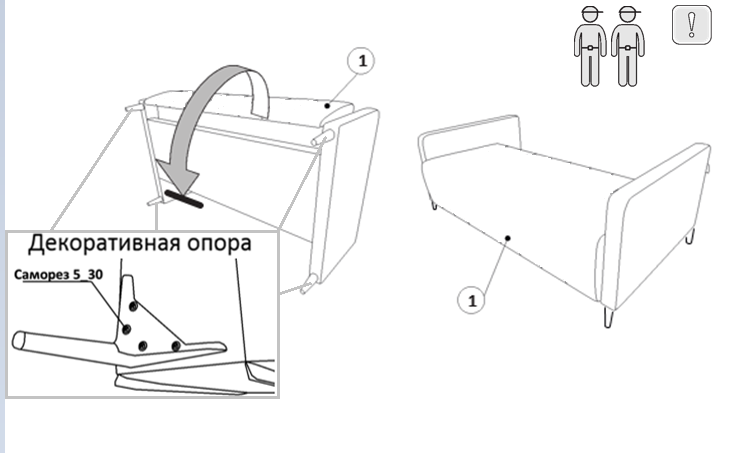 2.